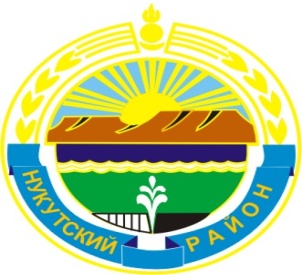 МУНИЦИПАЛЬНОЕ  ОБРАЗОВАНИЕ«НУКУТСКИЙ  РАЙОН»АДМИНИСТРАЦИЯМУНИЦИПАЛЬНОГО ОБРАЗОВАНИЯ«НУКУТСКИЙ РАЙОН»ПОСТАНОВЛЕНИЕ18 мая 2020                                                  № 185                                            п. НовонукутскийОб организации отбора муниципальныхобразований (сельских поселений) напредоставление иных межбюджетных трансфертов на восстановление мемориальных сооружений и объектов, увековечивающих память погибшихпри защите Отечества на территории муниципального образования «Нукутский район»На основании  Постановления Правительства Иркутской области от  21 апреля 2020 года, № 270-пп «О предоставлении в 2020 году иных межбюджетных трансфертов на восстановлениемемориальных сооружений и объектов, увековечивающих память погибших при защите Отечества», руководствуясь статьей  35 Устава муниципального образования «Нукутский район», АдминистрацияПОСТАНОВЛЯЕТ:Утвердить:1.1. Порядок отбора муниципальных образований (сельских поселений) на предоставление иных межбюджетных трансфертовна восстановление мемориальных сооружений и объектовувековечивающих память погибших при защите Отечества на территории муниципального образования «Нукутский район», согласно Приложению № 1.1.2 Положение о комиссии по отбору муниципальных образований(сельских поселений) на предоставление иных межбюджетных трансфертовна восстановление мемориальных сооружений и объектов увековечивающих память погибших при защите Отечества на территории муниципального образования «Нукутский район» (далее -Комиссия), согласно Приложению № 2.1.3    Состав Комиссии, согласно Приложению № 3.Опубликовать настоящее постановление в районной газете «Свет Октября» и разместить на официальном сайте муниципального образования «Нукутский район».Контроль за исполнением настоящего постановления оставляю за собой.                      Мэр                                                                     С.Г. ГомбоевПриложение № 1 к постановлению Администрации МО «Нукутский район»от 18.05.2020 г. № 185Порядок отбора муниципальных образований (сельских поселений) на предоставление иных межбюджетных трансфертов на восстановление мемориальных сооружений и объектов увековечивающих память погибших при защите Отечества на территории муниципального образования «Нукутский район»1. Настоящий Порядок устанавливает правила отбора муниципальных образований (сельских поселений) на предоставление иных межбюджетных трансфертов на восстановление мемориальных сооружений и объектов увековечивающих память погибших при защите Отечества на территории муниципального образования «Нукутский район».В настоящем Порядке используются следующие понятия: мемориальные сооружения и объекты, увековечивающие память погибших при защите Отечества  - это материальные объекты (мемориальный комплекс, мемориал, дом памяти, часовня, памятник, бюст, барельеф, горельеф, рельеф, стела, обелиск, братская могила, мемориальная доска, памятный знак (указатель) и другие мемориальные сооружения и объекты, увековечивающие память погибших в соответствии со статьей 2 Закона Российской Федерации от 14 января 1993года № 4292-1 «Об увековечении памяти погибших при защите Отечества», в том числе элементы воинских захоронений или мемориальных сооружений, находящиеся вне воинских захоронений) (далее – военно-мемориальные комплексы), общественные пространства (парк славы, аллея славы, аллея героев и иные пространства с расположенными на них военно-мемориальными комплексами, включая отдельные территории, исторически связанные с подвигами погибших при защите Отечества) (далее – памятные места), расположенные на территории муниципального образования « Нукутский район»;Восстановление мемориальных сооружений и объектов, увековечивающих память погибших при защите Отечества, включает расходы на следующие мероприятия:1) сохранение, благоустройство военно-мемориальных комплексов, в том числе посредством установки новых частей (элементов) этих военно-мемориальных комплексовлибо военно-мемориальных комплексов в полном объеме, в случае, если существующие пришли в негодность;2) сохранение, благоустройство памятных мест, включая установку малых архитектурных форм, проведение (замену) освещения, ландшафтный дизайн.4. Отбор муниципальных образований (сельских поселений) на предоставление иных межбюджетных трансфертов на восстановление мемориальных сооружений и объектов увековечивающих память погибших при защите Отечества на территории муниципального образования «Нукутский район», осуществляет Комиссия, утвержденная постановлением Администрации муниципального образования «Нукутский район».5. Отбор производится на основании письменных заявок глав муниципальных образований (сельских поселений) Нукутского района на выделение иных межбюджетных трансфертов (далее - МБТ) на восстановление мемориальных сооружений и объектов увековечивающих память погибших при защите Отечества, направленных в адрес Администрации муниципального образования  «Нукутский район» в срок не позднее 25 мая 2020 года.6. При отборе муниципальных образований (сельских поселений) на предоставление иных МБТ на восстановление мемориальных сооружений и объектов увековечивающих память погибших при защите Отечества, Комиссия руководствуется  следующими критериями:муниципальные образования (сельские поселения), входящие в Перечень муниципальных образований Иркутской области в соответствии с приложениями № 2,3,4 к распоряжению Министерства финансов Иркутской области от 05.11.2019 года № 797-мр «О реализации пункта 5 статьи 136 Бюджетного кодекса Российской Федерации»;Наличие письменной заявки  главы  муниципального образования (сельского поселения) на выделение иных МБТ на восстановление мемориальных сооружений и объектов увековечивающих память погибших при защите Отечества с фото-фиксацией объектов до проведения работ;Наличие локально-сметного расчета (сметы)  на выполнение работ по восстановлению мемориальных  сооруженийи объектов увековечивающих память погибших при защите Отечества, согласованного с Отделом по архитектуре строительству и ЖКХ;  Наличие  правоустанавливающих документов на мемориальные сооруженияи объекты увековечивающие память погибших при защите Отечества.При отсутствии документов,  указанных в подпункте 4 пункта 6, глава сельского поселения предоставляет гарантийное письмо  об оформлении мемориальных сооружений и объектов, земельных участков в муниципальную собственность в срок до 15 декабря 2020 года.7. Комиссия оформляет протокол заседания, выписка из которого направляется мэру муниципального образования «Нукутский район» для принятия решения о подведении итогов отбора сельских поселений на предоставление иных МБТ на восстановление мемориальных сооружений и объектов увековечивающих память погибших при защите Отечества.8. Постановление Администрации  муниципального образования «Нукутский район»  о подведении итогов отбора сельских поселений на предоставление иных МБТ на восстановление мемориальных сооружений и объектов увековечивающих память погибших при защите Отечества, принимается в срок до 1 июня 2020 года.Приложение №2 к постановлению Администрации МО «Нукутский район»от 18.05.2020 г. № 185Положениео комиссии по отбору муниципальных образований (сельских поселений) на предоставление иных межбюджетных трансфертов на восстановление мемориальных сооружений и объектов увековечивающих память погибших при защите Отечества на территории муниципального образования «Нукутский район»Общие положенияКомиссия по отбору муниципальных образований (сельских поселений) на предоставление иных межбюджетных трансфертов на восстановление мемориальных сооружений и объектов увековечивающих память погибших при защите Отечества на территории муниципального образования «Нукутский район» (далее – Комиссия) создается для принятия мотивированного решения при отборе сельских поселений  на предоставление иных межбюджетных трансфертов для вышеуказанных целей.В своей деятельности Комиссия руководствуется настоящим Положением, Порядком отбора сельских поселений на предоставление иных межбюджетных трансфертов на восстановление мемориальных сооружений и объектов увековечивающих память погибших при защите Отечества.Состав КомиссииВ состав Комиссии входят сотрудники Администрации муниципального образования Нукутский район, МКУ «Центр развития культуры Нукутского района»,  общественные организации.Численный состав Комиссии не может быть менее пяти человек и состоит из председателя Комиссии, членов Комиссии и секретаря. Все члены Комиссии  при принятии решения  обладают равными правами.Порядок работы КомиссииЗаседания Комиссии проводится не позднее 2-х календарных  дней  с момента окончания срока подачи заявок глав  сельских поселений на предоставление иных межбюджетных трансфертов на восстановление мемориальных сооружений и объектов увековечивающих память погибших при защите Отечества.Заседания Комиссии является правомочным, если все члены Комиссии извещены о времени и месте его проведения и на заседании присутствует не менее 2/3 ее состава.Решение по отбору сельских поселений на предоставление иных межбюджетных трансфертов на восстановление мемориальных сооружений и объектов увековечивающих память погибших при защите Отечества из общего числа поданных сельскими поселениями заявок,  принимается путем голосования простым большинством голосов от числа присутствующих. В случае равенства голосов решающим является голос председателя Комиссии.Решение Комиссии оформляется протоколом, который  подписывается председателем и секретарем Комиссии. Выписка  из протокола направляется мэру муниципального образования  «Нукутский район» для принятия решения.Приложение № 3 к постановлению Администрации МО «Нукутский район»от 18.05.2020 г. № 185Состав комиссиипо отбору муниципальных образований (сельских поселений) на предоставление иных межбюджетных трансфертов на восстановление мемориальных сооружений и объектов увековечивающих память погибших при защите Отечества на территории муниципального образования «Нукутский район»- Хойлова М.П. – заместитель мэра муниципального образования «Нукутский район» по социальным вопросам, председатель комиссии;- Барташкина Э.Г. – заместитель директора МКУ «Центр развития культуры Нукутского района», секретарь комиссии;Члены  комиссии: - Уданова Т.В. – начальник  Финансового управления Администрации МО «Нукутский район»;- Александрова Т.П. – начальник отдела архитектуре, строительству и ЖКХ Администрации муниципального образования «Нукутский район»;- Николаева Р.Г. – председатель Совета женщин Нукутского района. 